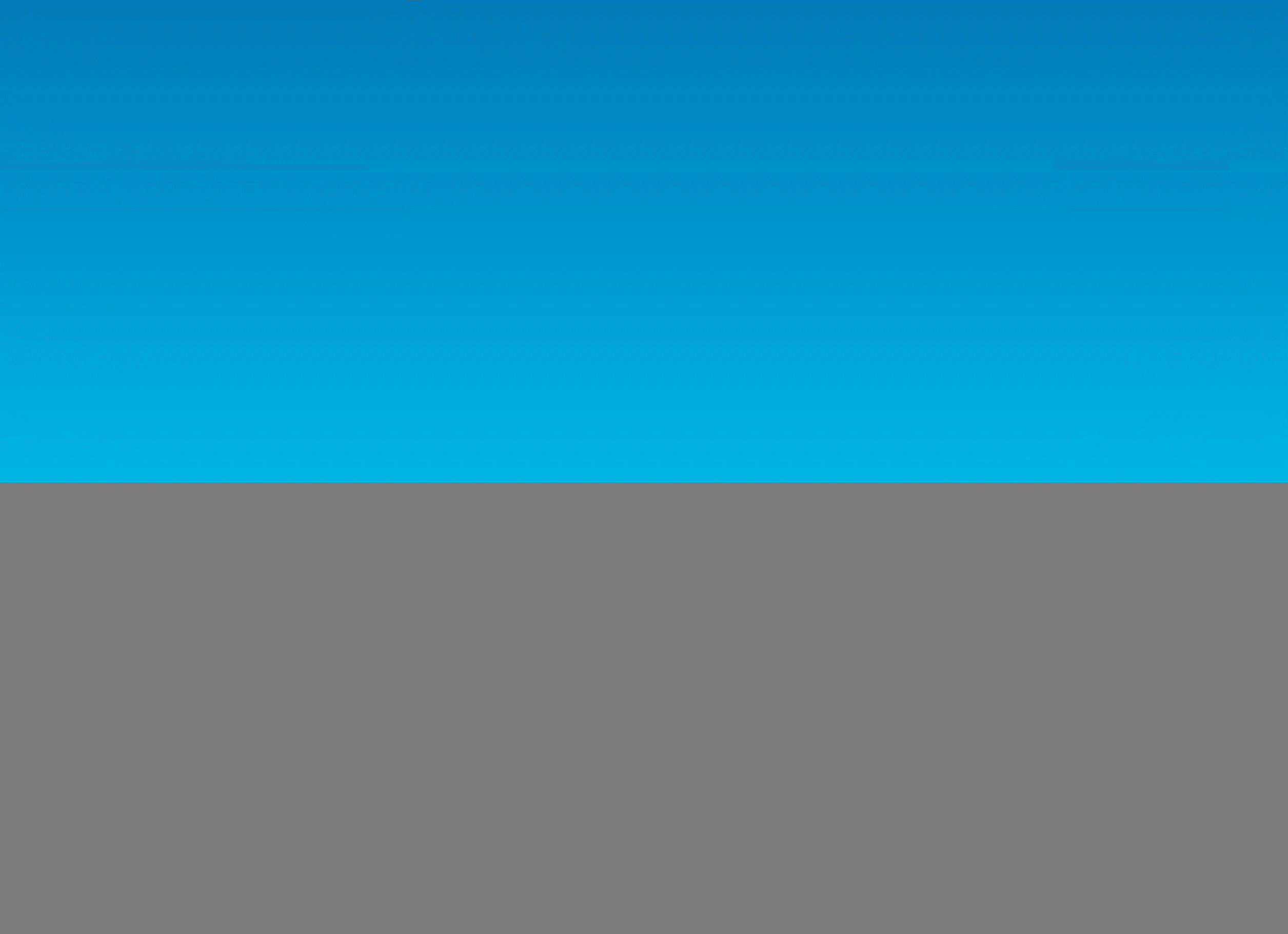 Программа мероприятий«Недели финансовой грамотности во Владимирской области»19.09.2022-23.09.2022«Неделя финансовой грамотности во Владимирской области»19.09.2022-23.09.2022Площадки проведения мероприятий:Региональный методический центр по финансовой грамотности на базе Владимирского филиала РАНХиГС;Владимирский филиал Финансового Университета при Правительстве Российской Федерации;Владимирский институт развития образования им. Л.И. Новиковой;Владимирский государственный университет им. А.Г. и Н.Г. Столетовых;Владимирское отделение № 8611 ПАО Сбербанк;Владимирская областная научная библиотека им. М.Горького;Владимирская областная библиотека для детей и молодежи;Центральная библиотека г.Кольчугино;ГУ - Отделение Пенсионного Фонда Российской Федерации по Владимирской области;Информационный центр по атомной энергетике.Место проведения – ГБУК ВО «Владимирская областная научная библиотека                             им. М. Горького. г. Владимир, ул. Дзержинского, д.3Период проведения – 19.09.2022 – 23.09.2022Место проведения – МБУК «Кольчугинская центральная библиотека»(Владимирская область, г. Кольчугино, ул. Ленина, д.4а)Место проведения – ГБУК ВО «Владимирская областная библиотека для детей и молодежи». г. Владимир, проспект Строителей, д. 23Место проведения – Владимирский филиал РАНХиГС при Президенте Российской Федерации г. Владимир Горького, д.59а (формат онлайн)Место проведения – Владимирский филиал Финансового университета при Правительстве Российской Федерации. г. Владимир, ул. Тихонравова, д.1.Место проведения – Владимирский государственный университета им. А.Г. и Н.Г. Столетовых. г. Владимир, ул. Горького, д.87.Место проведения – ГУ – Отделение Пенсионного Фонда Российской Федерации по Владимирской области (формат онлайн)ДатаНаименование мероприятияИсполнитель19.09.2022День финансовой и потребительской грамотностиДеловая игра «Защита прав потребителей» (10:15-11:00)Что такое Центральный банк и чем он занимается (11:00 –11:30)*    3. Знай свои деньги! История денег и основные защитные признаки денежных знаков (11:30 – 12:00)**Мероприятие проводиться в онлайн формате с подключением внешних площадок на базе ВИРОhttps://rutube.ru/channel/27772911/Отделение ВладимирВРОО «Практика»Спикеры:ВРОО «Практика»Руководитель проекта Успенская Ольга Владимировнаэксперты Отделения Владимир: Парамонова Ирина ВячеславовнаВерба Наталья Анатольевна20.09.2022День киберграмотности и защиты от мошенников«Важность защиты персональных данных при оформлении финансовых услуг»(14:00 – 15:00)Защита от мошенничества и финансовая безопасность(15:00– 16:00)Отделение ВладимирВладимирское отделение   № 8611 ПАО «Сбербанк»Спикер – начальник управления прямых продаж Кондратьева Инна ВитальевнаСпикер – эксперт Отделения Владимир Гаврилюк Евгений Геннадьевич21.09.2022День налоговой грамотности«Актуальные вопросы налогообложенияимущества физических лиц» (15:00 – 15:45)«Возможности личного кабинета для физических лиц» (15:45– 16:30)«Применение специального налогового режима»,«Налогна профессиональный доход», «Автоматизированная упрощенная система налогообложения» (16:30 – 17:00)УФНС по Владимирской областиСпикер – начальник отдела налогообложения имущества УФНС России по Владимирской области Шикова Светлана НиколаевнаСпикер – начальник отдела работы с налогоплательщиками УФНС Россиипо Владимирской области Молева Елена ВикторовнаСпикер- начальник отдела налогообложения юридических лиц УФНС России по Владимирской области Галайда Дмитрий Вячеславович22.09.2022День социальной и пенсионной грамотности«Предоставление жилищных субсидий и других мер поддержки на оплату ЖКУ отдельным категориям граждан Владимирской области» (15:00 – 16:00)«Актуальные вопросы пенсионного законодательства Российской Федерации»(16:00-17:00)Департамент социальной защиты населения Владимирской областиСпикер - начальник отдела компенсационных выплат и социальных гарантий Крюкова Мария Юрьевна ГУ - Отделение Пенсионного фонда РФ по Владимирской областиСпикер - заместитель начальника Управления установления пенсий Отделения Пенсионного фонда Российской Федерации  по Владимирской области
Головатюк Лариса Николаевна23.09.2022День потребительской и предпринимательской грамотности«Государственная поддержка начинающих предпринимателей» (12:00 – 13:00)«Обеспечение эффективного предупреждения нарушения прав потребителей, в условиях постоянного изменения правового поля» (14:00 -15:00)ГАУ Владимирской области «Бизнес-Инкубатор»Спикер – директор ГАУ Владимирской области «Бизнес-Инкубатор» Нестеров Александр НиколаевичУправление Роспотребнадзора по Владимирской областиСпикер – главный специалист-эксперт отдела защиты прав потребителей Филиппова Надежда Петровна ДатаНаименование мероприятияИсполнитель19.09.2022-26.09.2022Фотовыставка Банка России «Магия театра»Интерактивныеигры по финансовой грамотности с детьми школьного возраста (по предварительной записи 8(49945) 4-49-21Кольчугинская центральная библиотека ДатаНаименование мероприятияИсполнитель19.09.2022 – 23.09.2022Интерактивные занятия по финансовой грамотности для детей младшего школьного возраста (по предварительной записи, т.33-64-66)Владимирская областная библиотека для детей и молодежиДатаНаименование мероприятияИсполнитель20.09.2022 – Методическая мастерская «Введение в предпринимательство: как заинтересовать молодежные команды» (16:00 – 17:30)Владимирский филиал РАНХиГССпикерЗаведующий кафедры экономикиТихонюк Наталья Евгеньевна22.09.2022 – Мастер–класс «Интерактивные и цифровые ресурсы при обучении финансовой грамотности» (16:00 – 17:30)Владимирский филиал РАНХиГССпикерДоцент кафедры менеджмента Сергеева Кристина ВладимировнаДатаНаименование мероприятияИсполнитель20.09.2022 Занятие по теме: «Основы финансовой грамотности биржевой торговли» (12:10 – 13:00)Владимирский филиал ФинуниверситетаСпикерДоцент кафедры «Экономика и финансы»Зинин Виктор Александрович23.09.2022  Занятие по теме: «Актуальные вопросы социального обеспечения в Российской Федерации» (12:10 – 13:00)Владимирский филиал ФинуниверситетаСпикерДоцент кафедры «Экономика и финансы»Тимофеева Е.С.ДатаНаименование мероприятияИсполнитель19.09.2022-23.09.2022Выставка «Время и деньги»»Отделение ВладимирМещерякова Ольга АлексеевнаВерба Наталья Анатольевна22.09.2022«Квиз» для студентов (на площадке ИЦАЭ)Юридический институт ВлГУОтделение ВладимирСпикер- эксперт Отделения ВладимирПарамонова Ирина Вячеславовна23.09.2022Работа интерактивных площадок «Деньги мира», «Проверь подлинность купюр», «PRO_налоги», экспресс-тестирование (викторина) на общий уровень ФГСпикеры:эксперты Отделения Владимир: Парамонова Ирина ВячеславовнаВерба Наталья АнатольевнаПреподаватели ВлГУ23.09.2022Начало работы интерактивных столов (3 этаж, холл главного корпуса) (с 10:00)ВЛГУ23.09.2022Официальное открытие площадки (10:30)Отделение ВладимирСпикер – Управляющий Калашникова Надежда ВикторовнаРуководители ВлГУ, приглашенные гости по согласованию23.09.2022Интервью управляющего Отделением Владимир «Прямой разговор» (10:45)Отделение ВладимирСпикер – управляющий Калашникова Надежда Викторовна23.09.2022Занятия для школьников и студентов PROДеньги (10:50 – 11:30)Преподаватели ВлГУ23.09.2022Работа секций стратегической сессии «Эффективные способы и методы финансового просвещения: точки роста и успешные практики» (10:50 – 13:00)Отделение ВладимирСпикер – эксперт Отделения Владимир Парамонова Ирина Вячеславовна22.09.2022День киберграмотностиЗащита от мошенничества и финансовая безопасность(13:00– 14:00)Отделение ВладимирСпикер – эксперт Отделения Владимир Гаврилюк Евгений Геннадьевич